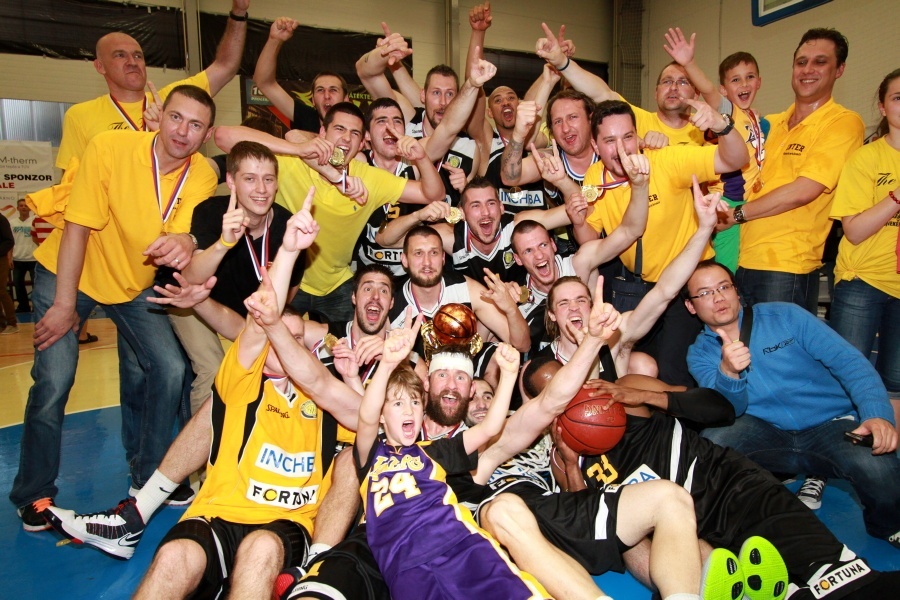 BK Inter Incheba Bratislava – Majster 2012/2013Dolný rad: Skibniewski, M.Rančík, Milošević, TuckerStredný rad: Delić, Urland, Musil, Kuffa, GrahamHorný rad: tréner Naglić, Lukjanec, Rosival, Novysedlák, Bulatović, Sedmák, Garnett, asistent trénera Ondruš